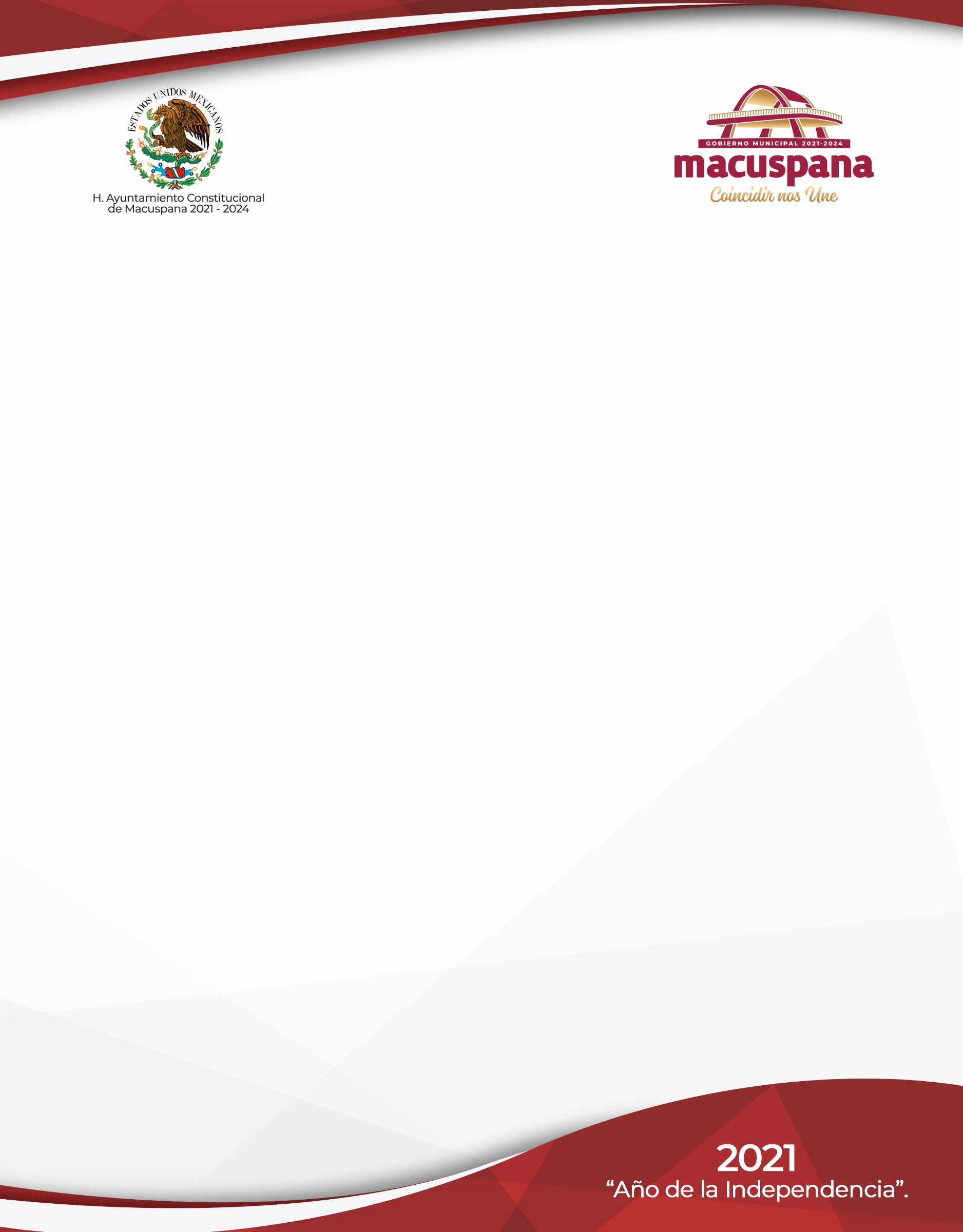 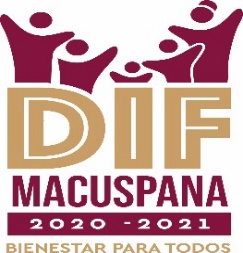 REQUISITOS PARA INGRESAR A LA ESCUELA “AURORA THOMAS DE MASS”3 Copias de la CURP 3 Copias del Acta de Nacimiento3 Copias  de Último Grado de Estudio